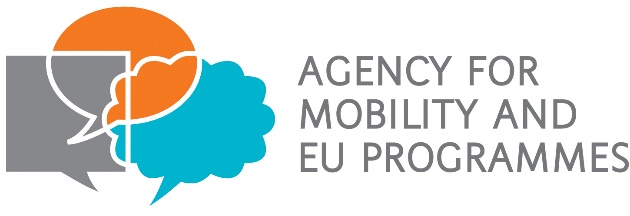 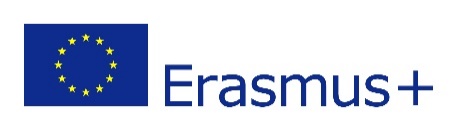 Srednja škola Donji MiholjacraspisujeNATJEČAJza odabir dva nastavnika u pratnji za mobilnost u mjesto Braga,  Portugal u sklopu odobrenog  Erasmus+ projekta 2019-1-HR01-KA102-060467Odabrani nastavnici  bit će u pratnji 21 učenika koji će obavljati  dvotjednu stručnu praksu od 16.2.2020.-29.2.2020. u Portugalu.Za prijavu su potrebni sljedeći dokumenti:Europass CV  (može i na hrvatskom) i narativni CV u kojemu ćete opisati vaša iskustva organiziranja i provođenja ekskurzija, javnog govora i prezentiranjaUkoliko imate certifikat o poznavanje engleskog, ukoliko ne onda će  bit provedeno testiranje (ne odnosi se na nastavnike engleskog jezika)Motivacijsko pismo (min 250 riječi)Dokaz o izvannastavnim aktivnostima: odluka o tjednom zaduženju uz kratak opis što ste radili, s kojim učenicima (opis možete navesti i u narativnom CVu)Suglasnost za objavu punog imena i prezimena na stranici ŠkoleU motivacijskom pismu potrebno je odgovorit na sljedeća pitanja.1. Zašto želim sudjelovat u mobilnosti?2. Koja su moja očekivanja?3. Kako će moje znanje i vještine pridonijet mobilnosti?4. Kako planiram stečeno iskustvo iskoristit u budućem radu?Testove engleskog jezika vrednovat će nastavnice engleskog jezika koje se ne prijavljuju na natječaj, a rezultate će predati u ured ravnatelja, te će isti bit priloženi prijavnoj dokumentaciji.TESTIRANJE ENGLESKOG JEZIKA će se održat 18.rujna 2019. u 12:00 u uredu pedagoginje.Obrazac za Europass CV se nalazi na linku.Obrazac prijavnice se nalazi u prilogu.Obrazac motivacijskog pisma nalazi se u prilogu.Obrazac za suglasnost nalazi se u prilogu.ROK ZA PRIJAVU: 16.9.-20.9.2019.POSTUPAK PRIJAVE: Svu potrebnu dokumentaciju treba dostaviti u ured ravnatelja do naznačenog roka. U razmatranje se uzimaju samo pravovremeno dostavljena i potpuna dokumentacija.Povjerenstvo za odabir čine ravnatelji i nastavnici Škole koje je na prijedlog projektnog tima potvrdilo Nastavničko vijeće na sjednici održanoj 29.kolovoza 2019.Povjerenstvo je imenovano kako bi se izbjegao sukob interesa u slučaju da se na natječaj jave članovi projektnog tima.OBJAVA REZULTATA: 25.9.2019. na službenim stranicama ŠkoleŽALBENI ROK: 26.9.2019.-4.10.2019.OBJAVA KONAČNE LISTE: 7.10.2019.KRITERIJI ODABIRA: Aktivno poznavanje engleskog jezika (B2 razina; testiranje ili ukoliko imate certifikat )Rad  u izvannastavnim aktivnostimaIskustvo organiziranja i provođenja višednevnih učeničkih ekskurzija u inozemstvoOdlične socijalne vještineOrganiziranje i provođenje projekata na nacionalnoj i međunarodnoj raziniKomunikacijske vještineSuradničke vještineIskustvo javnog govora i prezentiranja IKT vještineMotivacijaKriteriji odabira nisu navedeni prema važnosti.OBAVEZE ODABRANIH NASTAVNIKA:Sastanak s učenicima na dnevnoj bazi, obilaženje firmi i razgovor s mentorima u firmama, pomoć učenicima pri vođenju dnevnika prakse, diseminacija na i nakon mobilnosti, suradnja s predstavnicima Bragamob na dnevnoj bazi, pronalaženje partnera za novi projekt, rješavanje svih nastalih problema na mobilnosti (mijenjanje firme u kojoj učenik obavlja praksu , zdravstveni problem, izgubljena prtljaga ), pratnja učenicima na svim izletima i kulturološkim razgledavanjima, vođenje osobnog dnevnika mobilnosti .Nakon odabira, nastavnici  sklapaju sa Školom sporazum i preuzimaju na sebe odgovornost da će ispuniti svoj dio obveza, u protivnom Školi su dužni vratiti sredstva utrošena na mobilnost. POSTUPAK ŽALBE:Ukoliko smatrate da vaša dokumentacija nije razmatrana u skladu s raspisanim Natječajem, žalbu u pisanom obliku potrebno je u žalbenom roku (26.9.-4.10.2019.) dostaviti u ured ravnatelja. Povjerenstvo će razmotrit žalbu i u pisanom obliku obavijestiti podnositelja žalbe.Za sve informacije obratite se Kristini Kaučić, prof.mentor, koordinatorici projekta.